Приложение 4Информационная карта кандидата на участие в муниципальном профессиональном конкурсе«Учитель года города Красноярска – 2016»Галимов Владислав Николаевич(фамилия, имя, отчество)Красноярск, Октябрьский район( город, район)Информационная карта должна быть сброшюрована и дополняться компакт-диском с электронной копией информационной карты, сканированными копиями паспорта, и приложений 5 и 6 к Порядку. 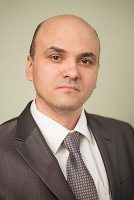 1. Общие сведения1. Общие сведенияНаселённый пунктг. КрасноярскДата рождения (день, месяц, год)18.08.1971Место рожденияп. Семиозерный, Могочинский район, Читинская областьАдрес личного Интернет-ресурса, где можно познакомиться с участником и публикуемыми им материаламиhttp://www.univers.su/about/teachers/mo-biology/vladislav-n-galimov/Адрес школьного сайта в Интернетеhttp://www.univers.su/2. Работа2. РаботаМесто работы (полное наименование образовательной организации в соответствии с её уставом)Муниципальное автономное общеобразовательное учреждение «Красноярская университетская гимназия №1 – Универс»Занимаемая должность (наименование в соответствии с записью в трудовой книжке)Учитель биологии и естествознанияПреподаваемые предметыБиологияКлассное руководство в настоящее время, в каком классе6б классОбщий трудовой стаж(полных лет на момент заполнения анкеты)22 годаОбщий педагогический стаж(полных лет на момент заполнения анкеты)22 года Дата установления   квалификационной категории (в соответствии с записью в трудовой книжке)27.12.2011; высшаяПочётные звания и награды (наименования и даты получения в соответствии с записями в трудовой книжке)2009 год; почетная грамота Министерства Образования и Науки Российской Федерации;2014 год; грамота МАОУ «КУГ №1 – Универс» за победу в конкурсе «Премия года гимназии» в номинации «За решение инновационных задач гимназии»;2015 год, грамота МАОУ «КУГ №1- Универс» за победу в конкурсе «Премия года гимназии» в номинации «За результативную педагогическую работу»;2015 год; благодарственное письмо Администрации Октябрьского района в городе Красноярске;2014 год; диплом Главного управления образования г. Красноярска и Управления по охране окружающей среды г. Красноярска «За воспитание экологической культуры подрастающего поколения»;2014 год; благодарственное письмо СФУ «За руководство исследовательским проектом участника регионального этапа Всероссийской олимпиады школьников»;2015 год; диплом Центра дистанционных турниров «За организацию игровой площадки и проведение игр Всероссийских командных образовательных турниров»Послужной список (места и сроки работы за последние 10 лет)1998 г. – 2012 г.; Парабельская средняя общеобразовательная школа имени Н.А. Образцова Парабельского района Томской области;2012г.  – по настоящее время; Муниципальное автономное общеобразовательное учреждение «Красноярская университетская гимназия №1 – Универс»Преподавательская деятельность по совместительству (место работы и занимаемая должность)Нет3. Образование3. ОбразованиеНазвание и год окончания организации профессионального образованияТомский государственный педагогический университет; 1997Специальность, квалификация по дипломуУчитель биологииДополнительное профессиональное образование за последние три года (наименования дополнительных профессиональных программ, места и сроки их освоения)2013, Открытый институт "Развивающее образование" "Методика преподавания курса "Новая биология" в условиях реализации новых ФГОС основного общего образования";2014 год; Красноярский ИПК; «Комплексный подход к оценке результатов образования. Критерии, процедуры, инструменты оценки и формы предоставления ее результатов»;2015 год; Московский центр непрерывного математического образования; «Методика подготовки к итоговой аттестации. Новые формы аттестации»Знание иностранных языков (укажите уровень владения)Английский; basicУчёная степеньнетНазвание диссертационной работы (работ)нетОсновные публикации (в т. ч. книги)Грамотность чтения: методический опыт. Красноярская университетская гимназия №1, 2014Классика развивающего обучения: к 20-летию Международной ассоциации «Развивающее обучение». Authors Club; Москва, 2015.4. Общественная деятельность4. Общественная деятельностьУчастие в общественных организациях (наименование, направление деятельности и дата вступления)нетУчастие в деятельности управляющего совета образовательной организацииПринимаю участие в разработке и реализации совместных проектовУчастие в разработке и реализации муниципальных, региональных, федеральных, международных программ и проектов(с указанием статуса участия)Участник апробации курса «Новая биология»5. Семья5. Семья6. Досуг6. ДосугХоббиКниги, нумизматика, фалеристикаСпортивные увлеченияСценические таланты